ΕΝΤΥΠΟ ΟΙΚΟΝΟΜΙΚΗΣ ΠΡΟΣΦΟΡΑΣΤο προσφερόμενο ποσοστό έκπτωσης είναι : ΟΜΑΔΑ Α:  ………………………………………..					          ΟΜΑΔΑ Β:………………………………………….					          ΟΜΑΔΑ Γ:……………………………………………					          ΟΜΑΔΑ Δ: ………………………………………….                                                                                   ΟΜΑΔΑ Ε: ………………………………………….Ο προσφέρων μπορεί να συμμετάσχει είτε για το σύνολο των ομάδων (Α,Β,Γ,Δ,Ε), είτε για μεμονωμένες ομάδες, είτε για συνδυασμό ομάδων της παρούσας, και θα αναγράψει στην προσφορά του ενιαίο ποσοστό έκπτωσης ανά ομάδα.									Ο προσφέρων								(Υπογραφή – Σφραγίδα)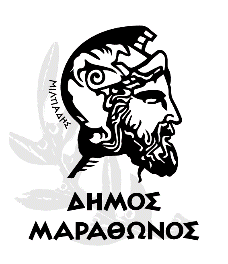 ΕΛΛΗΝΙΚΗ ΔΗΜΟΚΡΑΤΙΑΝΟΜΟΣ ΑΤΤΙΚΗΣΔΗΜΟΣ ΜΑΡΑΘΩΝΟΣΑΥΤΟΤΕΛΕΣ ΤΜΗΜΑ ΠΡΟΓΡΑΜΜΑΤΙΣΜΟΥ,ΟΡΓΑΝΩΣΗΣ ΚΑΙ ΠΛΗΡΟΦΟΡΙΚΗΣΕΡΓΟ:ΠΡΟΜΗΘΕΙΑ ΑΝΑΛΩΣΙΜΩΝ ΕΚΤΥΠΩΤΙΚΩΝ ΜΗΧΑΝΗΜΑΤΩΝ ΔΗΜΟΥ ΜΑΡΑΘΩΝΟΣ ΕΤΟΥΣ 2023ΦΟΡΕΑΣ:ΔΗΜΟΣ ΜΑΡΑΘΩΝΟΣΠΡΟΫΠ:17.502,60 ΕΥΡΩ ΜΕ Φ.Π.Α. 24%ΠΟΡΟΙ:Ίδιοι ΠόροιΑ/ΑΕίδοςΠροϋπολογισθείσα δαπάνη(ΕΥΡΩ)1ΟΜΑΔΑ Α : Προμήθεια αναλωσίμων εκτυπωτικών μηχανημάτων HP 2ΟΜΑΔΑ Β : Προμήθεια αναλωσίμων εκτυπωτικών μηχανημάτων SAMSUNG 3ΟΜΑΔΑ Γ : Προμήθεια αναλωσίμων εκτυπωτικών μηχανημάτων LEXMARK 4ΟΜΑΔΑ Δ: Προμήθεια αναλωσίμων εκτυπωτικών μηχανημάτων RICOH 5ΟΜΑΔΑ E: Προμήθεια αναλωσίμων εκτυπωτικών μηχανημάτων XEROXΣΥΝΟΛΟΣΥΝΟΛΟΦ.Π.Α. 24 %Φ.Π.Α. 24 %ΓΕΝΙΚΟ ΣΥΝΟΛΟΓΕΝΙΚΟ ΣΥΝΟΛΟΟΜΑΔΑ Α : ΕΚΤΥΠΩΤΙΚΑ ΜΗΧΑΝΗΜΑΤΑ HPΟΜΑΔΑ Α : ΕΚΤΥΠΩΤΙΚΑ ΜΗΧΑΝΗΜΑΤΑ HPΟΜΑΔΑ Α : ΕΚΤΥΠΩΤΙΚΑ ΜΗΧΑΝΗΜΑΤΑ HPΟΜΑΔΑ Α : ΕΚΤΥΠΩΤΙΚΑ ΜΗΧΑΝΗΜΑΤΑ HPΟΜΑΔΑ Α : ΕΚΤΥΠΩΤΙΚΑ ΜΗΧΑΝΗΜΑΤΑ HPΑ/ΑΕξυπηρετούμενο εκτυπωτικό σύστημαΤυπικό τίτλος αναλώσιμουΜονάδα ΜέτρησηςΠροϋπολογισμένο κόστος χωρίς Φ.Π.Α. (ΕΥΡΩ)1HP COLOR LASERJET CP1515nCB540A BLACKτεμάχιο75,001HP COLOR LASERJET CP1515nCB541A CYANτεμάχιο70,001HP COLOR LASERJET CP1515nCB542A YELLOWτεμάχιο70,001HP COLOR LASERJET CP1515nCB543A MAGENTAτεμάχιο70,002HP PRO 200 COLOR MFP M276nHP 131A CF210A BLACKτεμάχιο70,002HP PRO 200 COLOR MFP M276nHP 131A CF211A CYANτεμάχιο85,002HP PRO 200 COLOR MFP M276nHP 131A CF212A YELLOWτεμάχιο85,002HP PRO 200 COLOR MFP M276nHP 131A CF213A MAGENTAτεμάχιο85,003HP LASERJET P1005HP CB435Aτεμάχιο60,004HP LASERJET Ρ1012HP Q2612Aτεμάχιο75,005HP LASERJET P1102HP CE285Aτεμάχιο105,006HP LASERJET P2015HP Q7553Aτεμάχιο 135,007HP LASERJET P2035dnHP CE505Aτεμάχιο100,008HP LASERJET P2055dnHP CE505Xτεμάχιο180,009HP LASERJET Εnterprise M 506HP CF287Xτεμάχιο265,0010HP Laserjet 1536 dnf MFPHP CE278A BLACKτεμάχιο100,0011HP Laserjet Pro M506HP CF287Xτεμάχιο300,0012HP LASERJET Pro M203dnHP CF230Xτεμάχιο90,0013HP Laserjet Pro MFP M227 fdnPrint Imaging CF232Aτεμάχιο75,0014HP LASERJET 4200nHP Q5942Xτεμάχιο115,0015Laser HP M443ndaHP CF256Xτεμάχιο50,00ΟΜΑΔΑ Β : ΕΚΤΥΠΩΤΙΚΑ ΜΗΧΑΝΗΜΑΤΑ SAMSUNGΟΜΑΔΑ Β : ΕΚΤΥΠΩΤΙΚΑ ΜΗΧΑΝΗΜΑΤΑ SAMSUNGΟΜΑΔΑ Β : ΕΚΤΥΠΩΤΙΚΑ ΜΗΧΑΝΗΜΑΤΑ SAMSUNGΟΜΑΔΑ Β : ΕΚΤΥΠΩΤΙΚΑ ΜΗΧΑΝΗΜΑΤΑ SAMSUNGΟΜΑΔΑ Β : ΕΚΤΥΠΩΤΙΚΑ ΜΗΧΑΝΗΜΑΤΑ SAMSUNGΑ/ΑΕξυπηρετούμενο εκτυπωτικό σύστημαΤυπικό τίτλος αναλώσιμουΜονάδα ΜέτρησηςΠροϋπολογισμένο κόστος χωρίς Φ.Π.Α. (ΕΥΡΩ)1SAMSUNG SCX-4521FSAMSUNG MLT-D119Sτεμάχιο100,002SAMSUNG MFP SL-M3375 FDSAMSUNG MLT-D204Lτεμάχιο100,002SAMSUNG MFP SL-M3375 FDSAMSUNG MLT-R204τεμάχιο140,003SAMSUNG SCX-3400FSAMSUNG MLT-D101Sτεμάχιο50,00ΟΜΑΔΑ Γ : ΕΚΤΥΠΩΤΙΚΑ ΜΗΧΑΝΗΜΑΤΑ LEXMARKΟΜΑΔΑ Γ : ΕΚΤΥΠΩΤΙΚΑ ΜΗΧΑΝΗΜΑΤΑ LEXMARKΟΜΑΔΑ Γ : ΕΚΤΥΠΩΤΙΚΑ ΜΗΧΑΝΗΜΑΤΑ LEXMARKΟΜΑΔΑ Γ : ΕΚΤΥΠΩΤΙΚΑ ΜΗΧΑΝΗΜΑΤΑ LEXMARKΟΜΑΔΑ Γ : ΕΚΤΥΠΩΤΙΚΑ ΜΗΧΑΝΗΜΑΤΑ LEXMARKΑ/ΑΕξυπηρετούμενο εκτυπωτικό σύστημαΤυπικό τίτλος αναλώσιμουΜονάδα ΜέτρησηςΠροϋπολογισμένο κόστος χωρίς Φ.Π.Α. (ΕΥΡΩ)1Lexmark MX310DNLexmark  60F2H00τεμάχιο200,001Lexmark MX310DNDrum Lexmarkτεμάχιο60,002Lexmark MS 312dnLexmark 51F2H00τεμάχιο135,002Lexmark MS 312dnDrum Lexmark 50F0Z00τεμάχιο50,00ΟΜΑΔΑ Δ : ΕΚΤΥΠΩΤΙΚΑ ΜΗΧΑΝΗΜΑΤΑ RICOHΟΜΑΔΑ Δ : ΕΚΤΥΠΩΤΙΚΑ ΜΗΧΑΝΗΜΑΤΑ RICOHΟΜΑΔΑ Δ : ΕΚΤΥΠΩΤΙΚΑ ΜΗΧΑΝΗΜΑΤΑ RICOHΟΜΑΔΑ Δ : ΕΚΤΥΠΩΤΙΚΑ ΜΗΧΑΝΗΜΑΤΑ RICOHΟΜΑΔΑ Δ : ΕΚΤΥΠΩΤΙΚΑ ΜΗΧΑΝΗΜΑΤΑ RICOHΟΜΑΔΑ Δ : ΕΚΤΥΠΩΤΙΚΑ ΜΗΧΑΝΗΜΑΤΑ RICOHΟΜΑΔΑ Δ : ΕΚΤΥΠΩΤΙΚΑ ΜΗΧΑΝΗΜΑΤΑ RICOHΑ/ΑΕξυπηρετούμενο εκτυπωτικό σύστημαΤυπικό τίτλος αναλώσιμουΜονάδα ΜέτρησηςΜονάδα ΜέτρησηςΠροϋπολογισμένο κόστος χωρίς Φ.Π.Α. (ΕΥΡΩ)Προϋπολογισμένο κόστος χωρίς Φ.Π.Α. (ΕΥΡΩ)1RICOH SP C260 SFNWRicoh BLACK 407543τεμάχιοτεμάχιο75,0075,001RICOH SP C260 SFNWRicoh CYAN 407544τεμάχιοτεμάχιο75,0075,001RICOH SP C260 SFNWRicoh YELLOW 407546τεμάχιοτεμάχιο75,0075,001RICOH SP C260 SFNWRicoh MAGENTA 407545τεμάχιοτεμάχιο75,0075,00ΟΜΑΔΑ E: ΕΚΤΥΠΩΤΙΚΑ ΜΗΧΑΝΗΜΑΤΑ XEROXΟΜΑΔΑ E: ΕΚΤΥΠΩΤΙΚΑ ΜΗΧΑΝΗΜΑΤΑ XEROXΟΜΑΔΑ E: ΕΚΤΥΠΩΤΙΚΑ ΜΗΧΑΝΗΜΑΤΑ XEROXΟΜΑΔΑ E: ΕΚΤΥΠΩΤΙΚΑ ΜΗΧΑΝΗΜΑΤΑ XEROXΟΜΑΔΑ E: ΕΚΤΥΠΩΤΙΚΑ ΜΗΧΑΝΗΜΑΤΑ XEROXΟΜΑΔΑ E: ΕΚΤΥΠΩΤΙΚΑ ΜΗΧΑΝΗΜΑΤΑ XEROXΟΜΑΔΑ E: ΕΚΤΥΠΩΤΙΚΑ ΜΗΧΑΝΗΜΑΤΑ XEROXΟΜΑΔΑ E: ΕΚΤΥΠΩΤΙΚΑ ΜΗΧΑΝΗΜΑΤΑ XEROXΑ/ΑΕξυπηρετούμενο εκτυπωτικό σύστημαΤυπικό τίτλος αναλώσιμουΤυπικό τίτλος αναλώσιμουΜονάδα ΜέτρησηςΜονάδα ΜέτρησηςΠροϋπολογισμένο κόστος χωρίς Φ.Π.Α. (ΕΥΡΩ)Προϋπολογισμένο κόστος χωρίς Φ.Π.Α. (ΕΥΡΩ)1XEROX SC2020BLACK 006R01693BLACK 006R01693τεμάχιοτεμάχιο45,0045,001XEROX SC2020CYAN 006R01694CYAN 006R01694τεμάχιοτεμάχιο35,0035,001XEROX SC2020Xerox Yellow 006R01696Xerox Yellow 006R01696τεμάχιοτεμάχιο35,0035,001XEROX SC2020MAGENTA 006R01695MAGENTA 006R01695τεμάχιοτεμάχιο35,0035,001XEROX SC2020Waste Toner (15K) 008R13215Waste Toner (15K) 008R13215τεμάχιοτεμάχιο30,0030,001XEROX SC2020Drum 013R00677 (BK-C-M-Y)Drum 013R00677 (BK-C-M-Y)τεμάχιοτεμάχιο95,0095,00